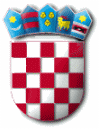 REPUBLIKA HRVATSKA   ZADARSKA ŽUPANIJA   OPĆINA PRIVLAKA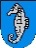        Ivana Pavla II, 46.      23233 PRIVLAKAKLASA: 021-05/17-01/09URBROJ:2198/28-01-17-2Privlaka, 20. studenog  2017.g. Z A P I S N I Ksa 06. sjednice šestog saziva općinskog vijeća općine Privlaka koja je održana 21. studenog 2017.g.u općinskoj vijećniciPočetak rada sjednice u 19,00 sati.Nazočni vijećnici:Nikica Begonja –predsjednik općinskog vijećaMarin BuškulićAnte MustaćMartin GrbićAna SkoblarAnte GlavanLuka GrbićPetar MustaćŽeljko ZorićOdsutni članovi: Tomislav Grbić; Iva Brunčić;Ostali nazočni: Načelnik općine – Gašpar Begonja, Zamjenica načelnika – Nina Stojčević, Pročelnik- Zrinko Skoblar, administrativni referent zapisničar – Danica Jurac, gosp. Frane Šango,  gosp. Ivan Kršlović;Na početku 06. sjednice općinskog vijeća predsjednik gosp. Nikica Begonja pozdravlja sve nazočne  te predlaže slijedeći dnevni redRasprava o problematici postavljanja bazne stanice TELE 2;Te ga kao takvog daje na usvajanje, vijećnici su JEDNOGLASNO prihvati dnevni red.Predsjednik vijeća uvodno obrazlaže sazivanje  sjednice općinskog vijeća sa navedenom točkom dnevnog reda, te riječ daje Načelniku da u cijelosti obrazloži problematiku postavljanja bazne stanice operatera TELE 2.Načelnik na početku pozdravlja sve nazočne, te u nastavku ističe kao što je svima poznato na prostoru općine Privlaka postavlja  još jedna bazna stanica i to operatera TELE 2. U prilogu poziva dostavljeni su materijali –grafikon iz kojeg je vidljivo u kojem je krugu po našem PP dozvoljeno postavljanje baznih stanica. Problem postavljanja baznih stanica seže u prošlost i prije su postavljene dvije ali tada su bili pojedinačna negodovanja a sad je to preraslo u prosvjede mještana. Nezadovoljstvo je kod ljudi što se te bazne stanice nalaze u blizini OŠ Privlaka i samih kuća. Ovim putem bi se zahvalio gosp. Frani Šango što je ukazao na problematiku i u dogovoru sa mnom  naručeno mjerenje razine elektromagnetskih polja baznih postaja mobilnih operatera u mjestu Privlaka. Cijena tog mjerenja iznosi 7.500,00 kn +PDV. Kad dobijemo službeno izviješće o mjerenju obavijestit ćemo vas o istom.Predsjednik daje riječ gosp. Frani Šango: Ovim putem bi se zahvalo što ste me pozvali na vijeće i naravno drago mi je da sam pokretač svega toga. Taj problem je na državnoj razini. Svugdje  se postavljaju bazne stanice. Odluke o postavljanju su pojedinačne  i različite od lokalne samouprave. Danas sam bi na terenu sa dečkima koji su  vršili mjerenja, što se tiče same škole dosta je zaštićena, van škole i u vrtiću mjerenja nisu bajna ali sve je to u granicama dopuštenog. Izvješće o tome će biti gotovo za 7 dana pa ćemo o tome znati više.Predsjednik daje riječ gosp. Ivanu Kršlović koji u nastavku ističe da se za vikend organizirala javna tribina na koju su pozvani ljudi od struke pa moli sve da se odazovu   kako bi bolje  ljudima  približili navedenu problematiku.U nastavku sjednice riječ su dobili svi nazočni vijećnici, te su sudjelovali u opsežnoj raspravi u kojoj su iznijeli svoja stajališta vezano za problematiku postavljanja baznih stanica.U nastavku predsjednik daje riječ pročelniku koji ističe da moramo poštovati sustav postojanja PP, činjenica je da je na tom području prema našem PP dopuštena gradnja baznih stanica. Ja sam zvao stručne službe u županiji koji su se kod donošenja potrebnih dozvola držali  smjernica našeg PP. U samu izradu bazne stanice uloženi su veliki novci, ne možemo mi sad  reći nećemo im dati suglasnost a već smo im PP omogućili postavljanje iste. Mi trebamo razmišljati o tome kao smanjiti štetu.Predsjednik nakon opsežne rasprave predlaže slijedeći Zaključak Da se pokušati iznaći pravni model za rješavanje nastale problematike, te da pokušamo pronaći način za dislokaciju baznih stanica. Uključiti ljude iz struke a ujedno se i svi mi uključiti u rješavanje nastale problematike kako bi došli do rješenja. Vijeće je završilo sa radom u 20,15 sati.									OPĆINA PRIVLAKA									    Općinsko vijeće									 P r e d s j e d n i k :									      Nikica Begonja